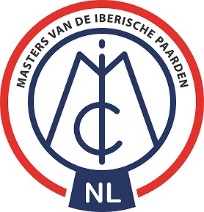 Ja, ik meld me aan als lid van de Stichting MCI-NL.Mijn gegevens zijn: Naam:				…………………………………………………………………………..……………………………………………………….Adres:				…………………………………………………………………………...………………………………..…………………….PC / Woonplaats:		………………………………………………………………………………………..………………………………………….Telefoon en/of mobiel:		……………………………………………………………………………………………………………………..…………….E-Mail adres:			…………………………………………………………………………………………………………………..……………….Ik wil mij aanmelden als (juiste optie omcirkelen): Lid: 		€ 45,-	(contributie € 45,- per jaar)Gezinslid: 	€ 75,-	(als iemand binnen uw gezin al lid is, contributie € 30,- per jaar)Lid Buitenland: 	€ 85,-	(contributie € 85,- per jaar)De contributie wordt geheven per kalenderjaar, de factuur ontvangt u digitaal op het bovengenoemd e-mailadres.Zou je nog een paar korte vragen willen beantwoorden?Ben je in het bezit van een Spaans paard (PRE) of Lusitano (PLS)?
Zo ja, wat is/zijn de namen? …………………………………………………………………………………………………………………………….…………………………………………………………………………………………………………………………………………………………………………Wat is het niveau van u paard/paarden? ……………………………………………………………………………………………………………………………………………………………………………………………………………………………………………………………………………………Zou u zich willen voorstellen op FB? …..………………………………………………………………………………………..…….………………………………………………………………………………………………………………………………………………………………………………………Heeft u interesse zich in te zetten voor onze club? ………………………………………………………………………………………….…………………………………………………………………………………………………………………………………………………………………………Kunt u aangeven waar uw interesse ligt of uw expertise wat onze club zou kunnen gebruiken? .......................…………………………………………………………………………………………………………………………………………………………………………Ondergetekende gaat er mee akkoord dat de op dit formulier ingevulde persoonsgegevens worden bewaard in het digitale systeem van de Stichting MCI-NL en worden gebruikt voor het verzenden van de informatie die met onze club aangaat. De gegevens worden alleen verwerkt door het secretariaat en geraadpleegd door het bestuur van de Stichting MCI-NL. Datum:	……………………...………….……………………		Handtekening: 	……………………...………..………………………Formulier opsturen naar het secretariaat: info@mci-nl.club Onder vermelding van < Aanmelding Lid >